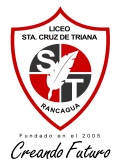 ASIGNATURA:Inglés                                                               NOMBRE DOCENTE: Erika RamirezOBJETIVO A LOGRAR CON LA GUÍA DE TRABAJO: Comprensión lectoraEncuentra el significado de estas palabras e el diccionario:Verdadero (T) o Falso (F)?_______ The internet has completely dethroned traditional media._______ The internet has had an impact on commerce. _______ The internet was first introduced in the 1990s. _______ More than a quarter of the Earth's population are internet users_______ newspaper and print publishing are adapting to website technology_______ the internet serves billions of users worldwideSystemMediaNetworkBirthServeNewspaperWorldwidePrintReshape EnableRedefine AccelerateSupplyThroughChain Boom AcrossNearlyResearchThirdRetail Population 